In Memory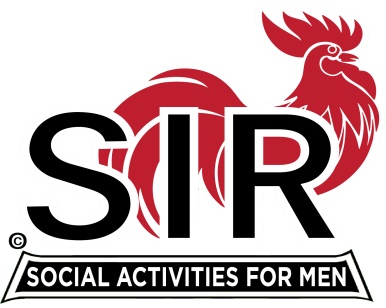 Sons in Retirement Las Trampas Branch 116wishes to express our deepest sorrow in the passing ofDick (Santa) KriegerDick joined Branch 116 on September 21, 2009.  He was more than just a member of SIR; he was a friend to all and an active participant in many of our activities.Dick will be greatly missed.							Jerry Hicks